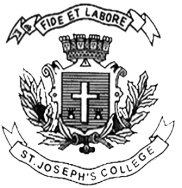 ST. JOSEPH’S COLLEGE (AUTONOMOUS), BANGALORE-27END SEMESTER EXAMINATION: APRIL 2018BA VISUAL COMMUNICATION – IV SEMESTERVC 4317: Research SkillsTime - 1 ½ hrs					Max Marks - 35This paper contains ONE printed page and TWO partsWrite short notes on any THREE of the following in 100 words each.     (5X3=15)1. Primary and secondary data2. Dependent and independent variable3. Response rate and response bias4.Demassification and hyper localnews5.Descriptive vs inferential statisticsII.	Answer any TWO of the following questions in 300 words each.   (2X10=20)6. Distinguish between quantitative and qualitative analysis.7. Define hypothesis and discuss the various limitations of hypothesis testing.8. Explain the various types of sampling techniques.VC 4317-A-18